天津海运职业学院培训合格证开班通知（2020年2月）各航运公司及船员：根据航运公司及船员培训需求，计划开办培训合格证（基本安全培训、保安意识培训及客船培训），培训安排如下。望有培训需求的公司和个人及时与我们联系。谢谢合作！温馨提示： 培训学员需在培训前一天到天津海运职业学院培训处报到，报到时需携带身份证（原件）、银行卡（仅接受刷卡缴费）以及一张一寸照片。参加Z01培训的船员需做好信息采集和体检（海事局指定医院）；带好泳裤、泳帽和拖鞋。学院地址：天津海河教育园区雅深路8号（天津海运职业学院）联系方式：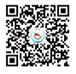 座机:  022-28779907                    022-28620700                  手机： 13132185750（微信同号）微信： 扫描右侧二维码，添加好友	      即可通过微信咨询天津海运职业学院 培训处2019年12月18日培训项目培训时间报到时间计划考试时间基本安全（Z01）培训2020年2月29日-3月9日2月28日8:30-14:302020年3月13-15日保安意识（Z07）培训2020年3月10日3月9日8:30-14:302020年3月13-15日客船船员（T06-1）培训   2020年3月11日-3月12日3月10日8:30-14:302020年3月13-15日专业英语（E01）培训2020年3月16日-3月23日3月16日8:30-12:002020年3月24日